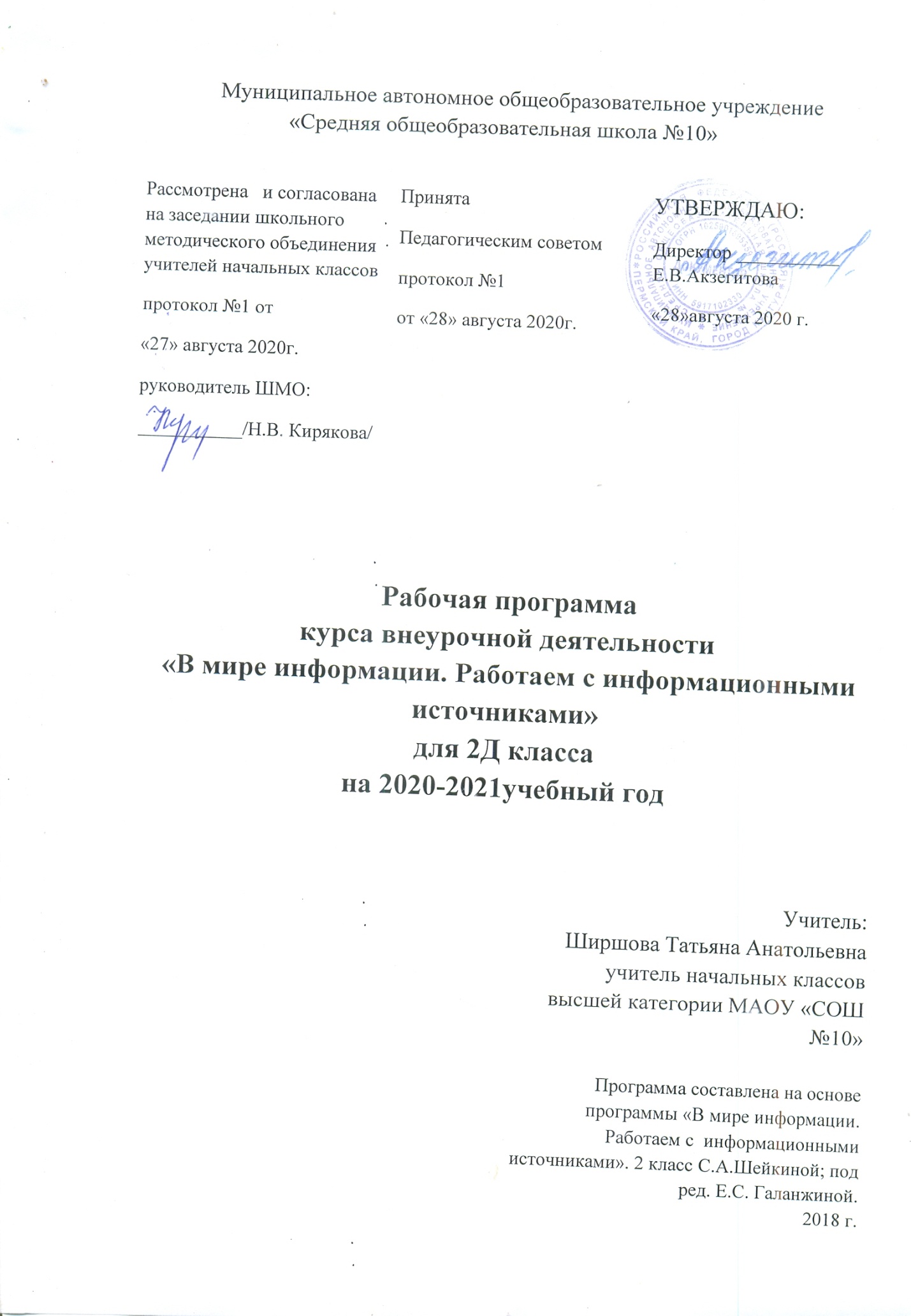 Пояснительная запискаПрограмма курса внеурочной деятельности «В мире информации.  Работаем с  информационными  источниками»  разработана для учащихся 2-х классов в соответствии  с  требованиями ФГОС НОО  и  учитывает возрастные, общеучебные и психологические особенности младшего школьника.  Данная программа представляет  собой  один из  возможных  вариантов нетрадиционного  решения остро возникшей  в  настоящее  время проблемы  качественного  улучшения  обучения  и  развития  учащихся  уже  в  начальной  школе, способствует глубокому  и  прочному  овладению изучаемым  материалом, повышению информационной грамотности, привитию  навыков самостоятельной работы.  Актуальность  программы  заключается  в  том, что знания и умения, приобретённые  при  изучении предлагаемого материала в начальной школе, помогут  младшим  школьникам  увереннее  чувствовать  себя в  информационном  поле  окружающей  их  жизни  и  станут  опорой,  фундаментом обучения  в  старших классах.  В то же время  в  начальной школе  работа  с  различными  видами  информации является  основой  развития  у  учащихся  познавательных  действий. В первую очередь логических, включая и  знаково – символических, а также таких, как планирование, систематизация и структурирование знаний, преобразование информации, моделирование, дифференциация существенных и несущественных условий, аксиоматика, формирование элементов системного мышления.  Новизна  программы состоит  в  том, что курс  дополняет и расширяет  знания, которые школьники уже имеют, и позволяет использовать полученные знания на практике.  Цель курса:Формирование  информационных  компетенций обучающихся и развитие информационной грамотности;Способность решать учебные и практические задачи на основе сформированных УУД, представленных в виде сплошных и несплошных текстов, таблиц, диаграмм, графиков и другой инфографики.Задачи курса:Содействовать формированию мыслительных навыков: умению ставить вопросы, обобщать, выделять часть из целого, устанавливать закономерности, делать умозаключения;Способствовать формированию информационно-коммуникационных компетенций учащихся;Формировать УУД познавательного, логического, знаково-символического, регулятивного и коммуникативного характера;Создавать необходимые условия для проявления творческой индивидуальности каждого ученика; создавать условия для развития  у детей познавательных интересов, формировать стремление ребёнка к размышлению и поиску.Особенностью программы является  то, что в неё включено большое количество заданий на развитие логического и пространственного мышления, памяти, внимания.Педагогическая целесообразность:Программа выражает целевую направленность на развитие и совершенствование познавательного процесса, способствует формированию у школьников умений работать с  различными информационными  источниками, а именно: учит обобщать материал, рассуждать, обоснованно делать выводы, доказывать и т.д.  Характерной особенностью программы  является занимательность изложения и практическая направленность материала.  Программа имеет уровневое построение. Каждая новая тема по  сложности  превосходит предыдущую и опирается на её содержание.  Значительное внимание уделяется формированию у учащихся осознанных и прочных навыков работы с инфографикой и несплошными текстами, но вместе с тем программа предполагает и доступное детям обобщение  материала, понимания общих способов действий, лежащих в основе работы с информационными  объектами.  Деятельность в рамках данной программы способствует формированию ценностных ориентиров  в  личностной, познавательной, регулятивной, коммуникативных сферах:В личностной – готовность к реализации творческого потенциала в предметно – продуктивной деятельности, развитие готовности к самостоятельным действиям и принятию ответственности за их результаты;В социальной – освоение основных социальных ролей, норм и правил;В познавательной – развитие символического, логического, творческого мышления, продуктивного воображения, формирование научной картины мира;В коммуникативной – формирование компетентности в общении, овладение навыками конструктивного поведения.Программа курса «В мире информации.  Работаем с  информационными  источниками» позволяем реализовать внеурочную деятельность по направлению «Общеинтеллектуальное», «Общекультурное».Программа рассчитана на 34 часа (1 час в неделю).Для реализации курса используются учебные средства:Рабочая тетрадь:  «В мире информации.  Работаем с  информационными  источниками». 2 класс: тетрадь для обучающихся/ автор – составитель С.А.Шейкина; под ред. Е.С. Галанжиной. – М.: Планета, 2018Методическое пособие для учителя: «В мире информации.  Работаем с  информационными  источниками». 2 класс: тетрадь для обучающихся/ автор – составитель С.А.Шейкина; под ред. Е.С. Галанжиной. – М.: Планета, 2018Содержание программыСплошные тексты;Кластеры;Таблицы;Диаграммы;Графики;Инфографика; Исследовательская (групповая) работа.Планируемые результаты освоения программыВ  результате освоения программы курса «В мире информации.  Работаем с  информационными  источниками»  ученики второго  класса приобретут общие навыки работы с информацией и будут способны:Оценивать потребность в дополнительной информации;Определять возможные источники информации и способы её поиска;Осуществлять поиск информации  в  словарях, справочниках Интернете и т.д.Получать информацию из наблюдений , при общении;Анализировать полученные сведения, выделяя признаки и их значения, определяя целое и части, применяя свёртывание информации и представление  её в наглядном виде  (Таблицы, схемы, диаграммы);Организовать информацию тематически, упорядочивать по различным основаниям;Наращивать свои знания, сравнивая, обобщая и систематизируя полученную информацию, обновляя представления о причинно – следственных связях.Планируемыми  результатами освоения программы  являются следующие  личностные и метапредметные результаты.Личностные:Умение определять и высказывать под руководством педагога самые простые, общие для всех людей правила поведения при сотрудничестве;Умение в предложенных педагогом ситуациях общения и сотрудничества делать выбор как поступить.Метапредметные:Регулятивные:Способность принимать и сохранять учебную цель и задачу;Планировать реализацию учебной задачи; контролировать и оценивать свои действия, вносить коррективы в их выполнение;Определять и формулировать цель деятельности;работать по плану;давать эмоциональную оценку (совместно с другими) деятельности товарищей.Познавательные:Использовать занково – символические средства, в том числе моделирование;Владеть широким спектром логических действий и операций, включая общие приёмы решения задач;Ориентироваться в своей системе знаний: отличать новое от известного;Перерабатывать полученную информацию;Преобразовывать информацию из одной формы в другую.Коммуникативные:Адекватно передавать информацию и выражать свои мысли в соответствии с поставленными задачами;Доносить свою позицию до других: оформлять свою мысль в устной и письменной речи;Слушать и понимать  речь других;Совместно договариваться о правилах работы в группе;Учиться выполнять различные роли в группе.В результате освоения курса дети :Приобретут навыки работы с содержащейся в тексте информацией (в процессе чтения);Научатся использовать различные виды чтения: ознакомительное, изучающее, поисковое – и выбирать нужный вид чтения;Научаться составлять на основании текста небольшое монологическое высказывание в устной или письменной форме;Научаться самостоятельно организовывать поиск информации;Критически оценивать получаемую информацию;Овладеют навыками чтения информации, представленной в наглядно – символической форме (схемы, таблицы, графики и т.д.);Научаться работать с несколькими источниками информации: сопоставлять, преобразовывать и интерпретировать информацию, полученную из нескольких источников.Календарно – тематическое планирование№ДатаТемаОбъект изученияФормируемые умения1 полугодие – 17 часов1 полугодие – 17 часов1 полугодие – 17 часов1 полугодие – 17 часов1 полугодие – 17 часов102.09Идём в школуРасписание уроков (таблица), инфографика, рекламный плакатРаботать с табличной информацией;Поиск необходимой информации, представленной в явном виде;Анализировать информацию;Работать по инструкции;Устанавливать верные соответствия;Работать с инфографикой; Определять верные и неверные утверждения 209.09На уроке математикиКруговая диаграмма, таблица,  планРаботать с круговой диаграммойРаботать по алгоритмуПреобразовывать информацию из одного вида в другой316.09На уроке математикиРебус, графический диктант, таблицаРазгадывать несложные ребусыРаботать с табличной информациейОпределять закономерность      423.09В гости к осениТаблица, круговая диаграмма, таблица,  план, графический диктантНаходить в тексте информацию, представленную в явном видеОзаглавливать текстЗаполнять таблицуЧитать и преобразовывать информацию530.09Разгадываем и составляем ребусыТаблица, ребусыРаботать по правиламСамостоятельно разгадывать и составлять ребусыСтроить речевое высказывание в соответствии с поставленной задачейАнализировать информацию607.10На уроке русского языкаТаблица, ребусы,круговая и линейная диаграммыРаботать с табличными даннымиРаботать с круговой диаграммойРаботать по алгоритмуПреобразовывать информацию из одного вида в другойОсуществлять поиск информации, представленной в явном виде714.10На уроке русского языкаПиктограммы, звуковые схемы слов, ребусыАнализировать данные, представленные в виде пиктограммАнализировать звуковой состав словУстанавливать соответствие  между словом и его звуковой схемой821.10На уроке русского языкаТекст, таблица, инфографикаРаботать с текстомОзаглавливать текстНаходить в тексте информацию, необходимую для решения учебной задачи94.11В библиотекеРасписание , таблица, пиктограммыРаботать с инфографикойАнализировать информацию, представленную на инфографикеИспользуя полученную информацию отвечать на вопросыНаходить в тексте информацию, предъявленную в явном виде1011.11В библиотекеРасписание , таблица, пиктограммыРаботать с инфографикойАнализировать информацию, представленную на инфографикеИспользуя полученную информацию отвечать на вопросыНаходить в тексте информацию, предъявленную в явном виде1118.11В библиотекеСтолбчатая диаграмма, таблицы, рисунокИнтерпретировать данные столбчатой диаграммыНа основе полученной информации находить истинные и ложные высказыванияПравильно отвечать на поставленные вопросы, используя информацию, представленную в неявном виде1225.11Мы читаемИнфографика, таблица, столбчатая диаграмма, ребусРазгадывать ребусыОбъяснять значение пословиц и поговорокПользуясь инфографикой , заполнять таблицуРаботать с табличной информацией, отвечать на вопросыОпределять закономерность1302.12День народного единстваТекст, информационные таблички на памятьАнализировать информацию, представленную в виде текстаСоотносить различные объекты, сравнивая и анализируя информацию, представленную на нихНаходить на вопросы, используя информацию, представленную в виде текста1409.12На улицеАдресные таблички, информационный указатель, таблица, инфографикаОриентироваться в нумерации домов на улицах городаЧитать и понимать информацию на адресных табличкахНаходить и получать необходимую информацию из различных источников, необходимую для решения учебной задачи1516.12На улицеАдресные таблички, , таблица, инфографикаОриентироваться в нумерации домов на улицах городаЧитать и понимать информацию на адресных табличкахНаходить и получать необходимую информацию из различных источников, необходимую для решения учебной задачи1623.12Скоро Новый год!Текст, нестандартная таблица, круговая и линейная диаграммыРаботать с текстомПравильно отвечать на вопросы, используя текстовую информациюРаботать с табличными даннымиНаходить сходство и различие объектовСоздавать легенду диаграммыСтроить линейную диаграмму1713.01Любимые мультфильмыТаблица, инфографика, линейная диаграммаРаботать с инфографикойОсуществлять анализ объектов с выделением существенных и несущественных признаковИспользуя данные инфографики, определять объекты на линейной диаграммеСравнивать табличные данные и данные линейной диаграммы2 полугодие – 17 часов2 полугодие – 17 часов2 полугодие – 17 часов2 полугодие – 17 часов2 полугодие – 17 часов1820.01Любимые мультфильмыКиноафиша , линейная диаграммаАнализировать данные, представленные в виде различных источников информацииОсуществлять поиск информации, необходимой для выполнения учебного заданияНаходить ответы на вопросы, используя данные, представленные в виде инфографики1927.01В бассейнеТекст, пиктограммыРаботать с текстомОсуществлять поиск необходимой информации для выполнения учебного заданияИспользовать информацию для построения умозаключенийПреобразовывать информацию из одной формы в другую2003.02В бассейнеТекст, инфографика, подарочный сертификат в бассейнРаботать с текстомНаходить информацию, представленную в явном и неявном видеОпределять вид инфографикиИспользовать информацию для построения умозаключенийПреобразовывать информацию из одной формы в другую2110.02В бассейнеТаблица, расписание работы бассейна, памятка для посетителей бассейнаОсуществлять поиск необходимой информации для выполнения учебного заданияРаботать с табличными даннымиИспользовать информацию для построения умозаключений2217.02Широкая масленицаТаблица, инфографика, текстОсуществлять поиск необходимой информации для выполнения учебного заданияПреобразовывать информацию из одной формы в другуюАнализировать табличные данные, давать правильные ответыРаботать с нестандартной линейной диаграммойИспользовать информацию для построения умозаключений2302.03Логические таблицыТаблицы, логические задачиПонимать ход рассужденийРаботать по алгоритмуСтроить логические умозаключенияВосстанавливать «пропуски» в алгоритме действийСтроить речевое выказывание в соответствии с поставленной задачей2409.03Решаем логические задачиТаблицы, логические задачиАнализировать данные текстовой задачиПонимать ход рассужденийРаботать по алгоритмуСтроить логические умозаключенияВосстанавливать «пропуски» в алгоритме действий Строить речевое выказывание в соответствии с поставленной задачей2516.03В магазинеКруговая и столбчатая диаграммы, таблицаИнтерпретировать и анализировать данные, представленные в виде круговой и столбчатой диаграммИспользуя данные диаграммы, вносить недостающую информацию в таблицуСтроить логические умозаключения2630.03В аптекеТаблица, инфографика, линейная диаграммаРаботать с текстомНаходить в тексте необходимую информациюАнализировать инфографику в виде пиктограммСамостоятельно устанавливать соответствие между пиктограммами и текстомИспользуя данные инфографики и свой жизненный опыт, делать правильные умозаключения27 06.04Решаем логические задачиТаблицы, логические задачиАнализировать данные текстовой задачиПонимать ход рассужденийРаботать по алгоритмуСтроить логические умозаключенияВосстанавливать «пропуски» в алгоритме действий Строить речевое выказывание в соответствии с поставленной задачей2813.04О чем расскажет упаковка?Пиктограммы (знаки на упаковках различных товаров)Осуществлять анализ объектов с выделением существенных и несущественных признаковОсуществлять выбор объектов в соответствии с поставленной задачейИспользовать графическую информацию для построения умозаключений2920.04О чем расскажет упаковка?Пиктограммы (знаки на упаковках различных товаров)Осуществлять анализ объектов с выделением существенных и несущественных признаковОсуществлять выбор объектов в соответствии с поставленной задачейИспользовать графическую информацию для построения умозаключений3027.04Что такое экология?Текст, столбчатая диаграмма, пиктограммы на упаковке, ребусОзаглавливать текстРасшифровывать ребусАнализировать данные столбчатой диаграммыНаходить соответствие числовых значений с их обозначением в легенде диаграммыСтроить речевое выказывание в письменной форме в соответствии с поставленной задачей314.05Этикетке на одеждеЗнаки (пиктограммы) на этикетках одежды. таблицаПонимать информацию, которую несёт информационный объектПользоваться ранее полученной информацией для выполнения учебного заданияУстанавливать соответствие между различными информационными объектамиСтроить речевое выказывание в устной и письменной форме в соответствии с поставленной задачей3211.05Пришкольная территорияСтолбчатая диаграмма, таблицы, пиктограммыРаботать со столбчатой диаграммойИспользуя данные диаграммы, выбирать нужные графические объектыПреобразовывать информацию из одного вида в другойОформлять результаты исследования в виде таблицы; делать выводы и интерпретировать полученные результаты3318.05Информация Кластер, пиктограммы, рисунокАнализировать графические объектыАдекватно передавать информацию и выражать свои мысли в соответствии с поставленной задачейСоставлять кластерОбъяснять значение пиктограмм на основе имеющихся знаний. Жизненного опыта 3425.05Итоговое занятие. Проверь себя.Тест Пользоваться ранее полученной информацией для выполнения учебного заданияАнализировать свои навыки и сопоставлять их со способами выполнения учебных задач